Publicado en ESPAÑA el 19/04/2024 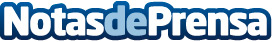 Césped artificial: una perspectiva verde sobre el paisajismo moderno, por SINTETICGRASSEl césped artificial se ha revelado en los últimos años como una solución versátil y adecuada para áreas recreativasDatos de contacto:SINTETICGRASSSINTETICGRASS - Césped artificial: una perspectiva verde sobre el paisajismo moderno91 912 17 68Nota de prensa publicada en: https://www.notasdeprensa.es/cesped-artificial-una-perspectiva-verde-sobre Categorias: Nacional Bricolaje Madrid Jardín/Terraza Hogar http://www.notasdeprensa.es